Карточка 1Стихотворения для разрезки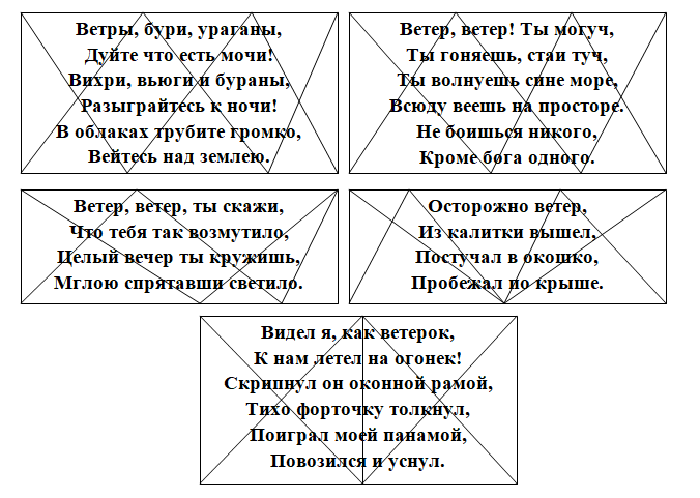 Карточка 2 Ребус «Ветер»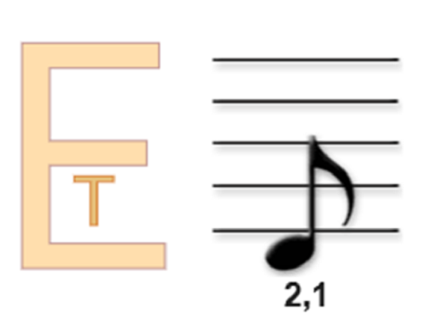 Карточка 3Ребусы «Виды ветра»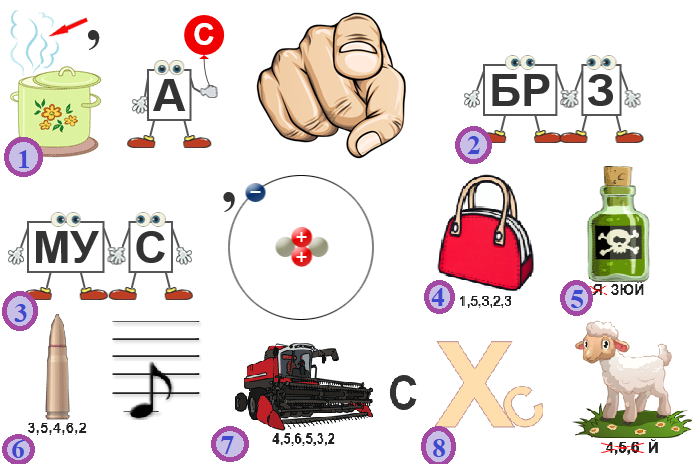 Карточка 4Интересные факты1. Что такое вили-вилли?2. Как называется самое ветреное место на Земле?3. С какой скорость должен дуть ветер, чтобы снести стоящего человека?4. Что называется глазом бури?5. Какая самая высокая скорость ветра была зарегистрирована?6. На что влияет направление ветров?7.Для чего используют ветроуказатели?А.40–50 м/с — скорость, при которой ветер сносит стоящего человека.Б.Когда случается ураган, ветер старается вырваться из середины. Когда ветер дует достаточно сильно, то в центре образуется безветренная зона. Она называется глазом бури.В.Ветроуказатели используют, чтобы помочь пилотам определить направление ветра и принять это во внимание при приземлении самолетов.Г.Вращение Земли влияет на направление ветров.Д.Самая высокая скорость ветра в смерче – 460 км в час – была зарегистрирована в Техасе в 1958 году.Е.В Австралии ураганы называют вили-вилли.Ж.Самым ветреным место на Земле является Порт-Мартин (Антарктида), где средняя скорость ветра в течение года составляет 64 км в час. Там дует штормовой ветер силой 8 баллов свыше ста дней в году.Слова на буквуСлова на буквуСлова на буквуСлова на буквуСлова на буквуСВПНА